20 Books to ReadBefore you Leave YR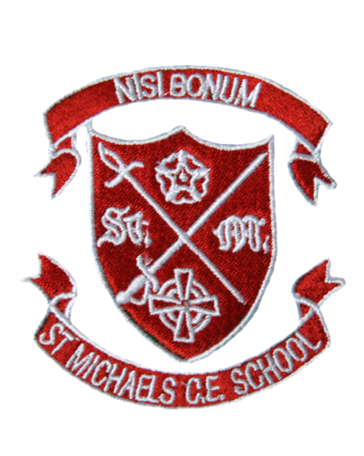 Here’s a list of books to try and read in Reception. Your challenge is to try and read half of them before the end of the year (if you’ve already read them, you can tick them off, but they don’t count towards this year!)The first 2 rows are books you may read as part of your curriculum, so please only read them when your teacher gives them to you or after the term it is used! The other 2 rows are a mixture of genres, themes and classic or modern stories. Try to mix up your choices and then post a review on your class’s reading blog. Every half term the best reviews will win a prize!Guided ReadingWe’re Going on a Bear Huntby Michael RosenStick Man by Julia DonaldsonSupertato by SueHendraDear Zoo by Rod CampbellBrown bear, brown bear, what do you see? By Bill Martin JrGuided Reading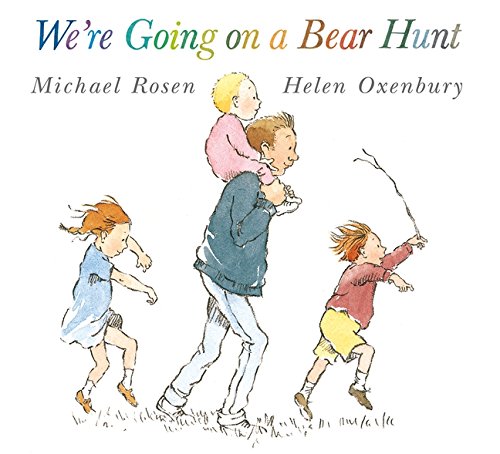 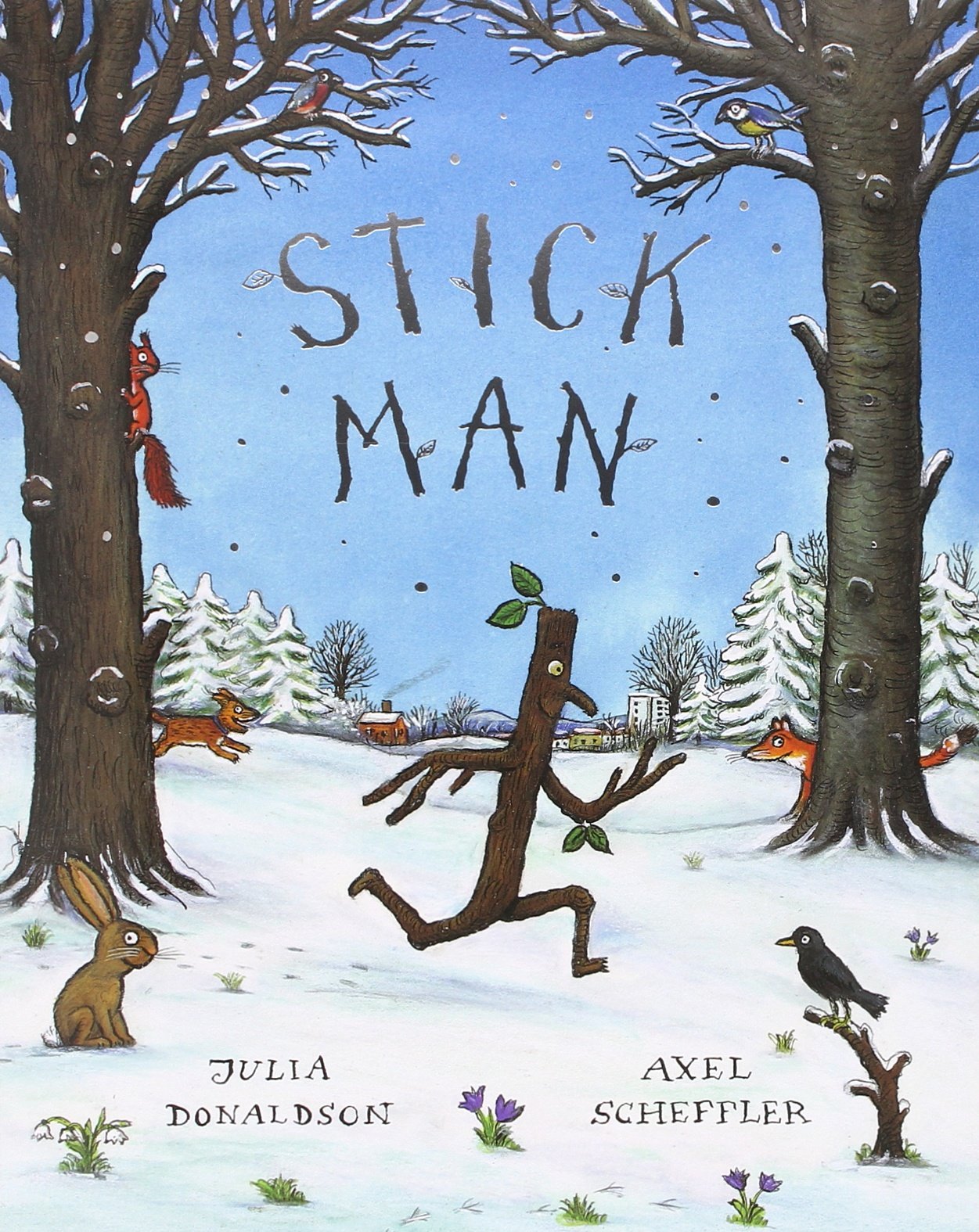 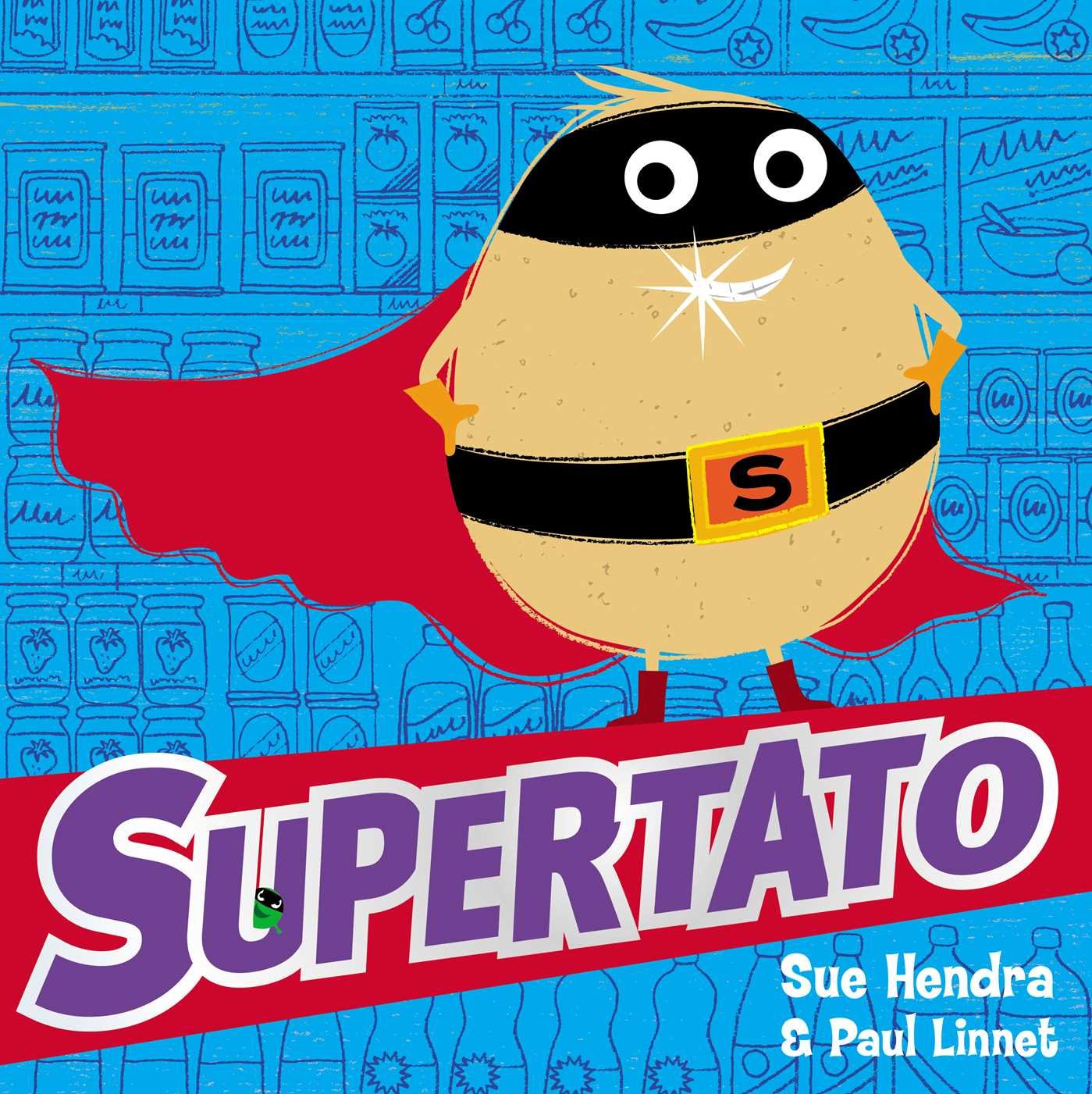 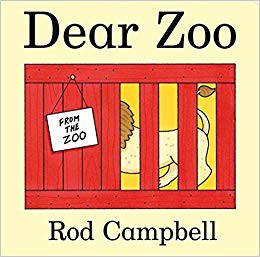 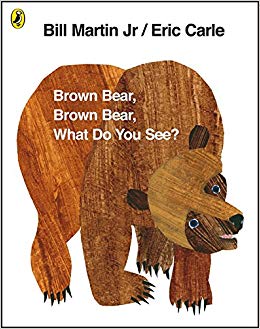 Guided ReadingI Read/Read to Me: I Read/Read to Me: I Read/Read to Me: I Read/Read to Me: I Read/Read to Me: Guided ReadingUnderstanding the WorldUnderstanding the WorldUnderstanding the WorldUnderstanding the WorldGuided ReadingTadpoles Promise by Jeanne WillisJaspers Beanstalk by Nick ButterworthRoom on the broom by Julia DonaldsonElmer by David MckeeTen Little Fingers and Ten Little Toes by Mem FoxGuided Reading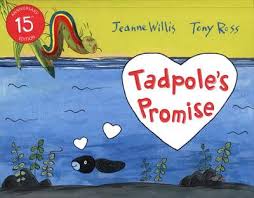 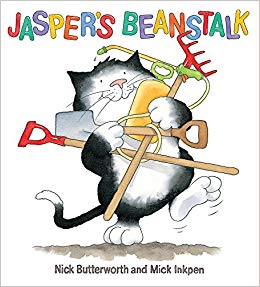 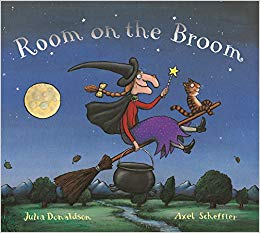 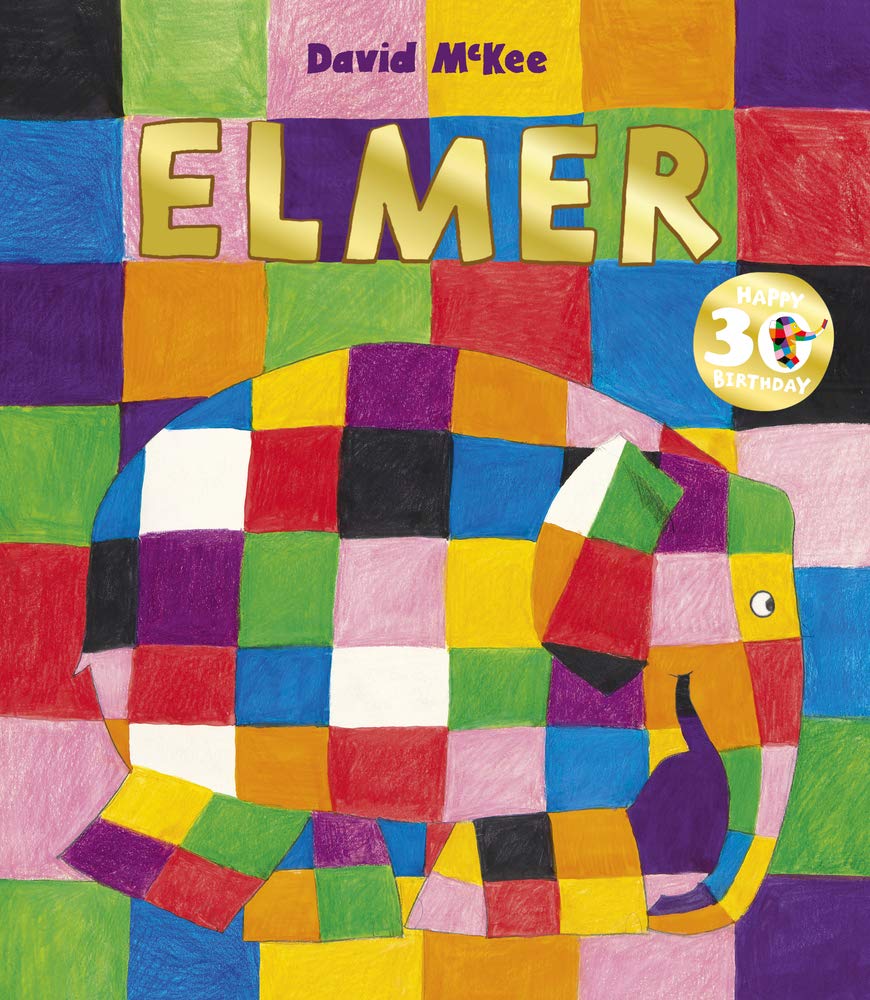 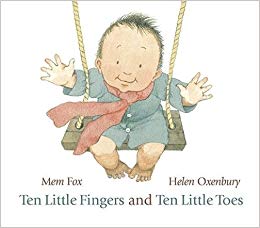 Guided ReadingI Read/Read to Me: I Read/Read to Me: I Read/Read to Me: I Read/Read to Me: I Read/Read to Me: Guided ReadingUnderstanding the WorldUnderstanding the WorldPersonal, Social & Emotion DevelopmentUnderstanding the WorldFree ChoiceGiraffes Can’t Dance by Giles AndreaeThe Rainbow Fishby Marcus PfisterLost and Foundby Oliver JeffersFarmer Duckby Martin WaddellFunnybones by Janet & Allan AhlbergFree Choice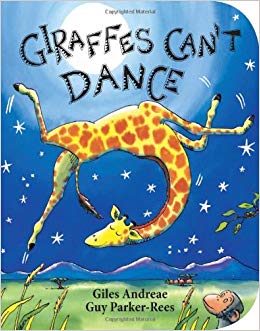 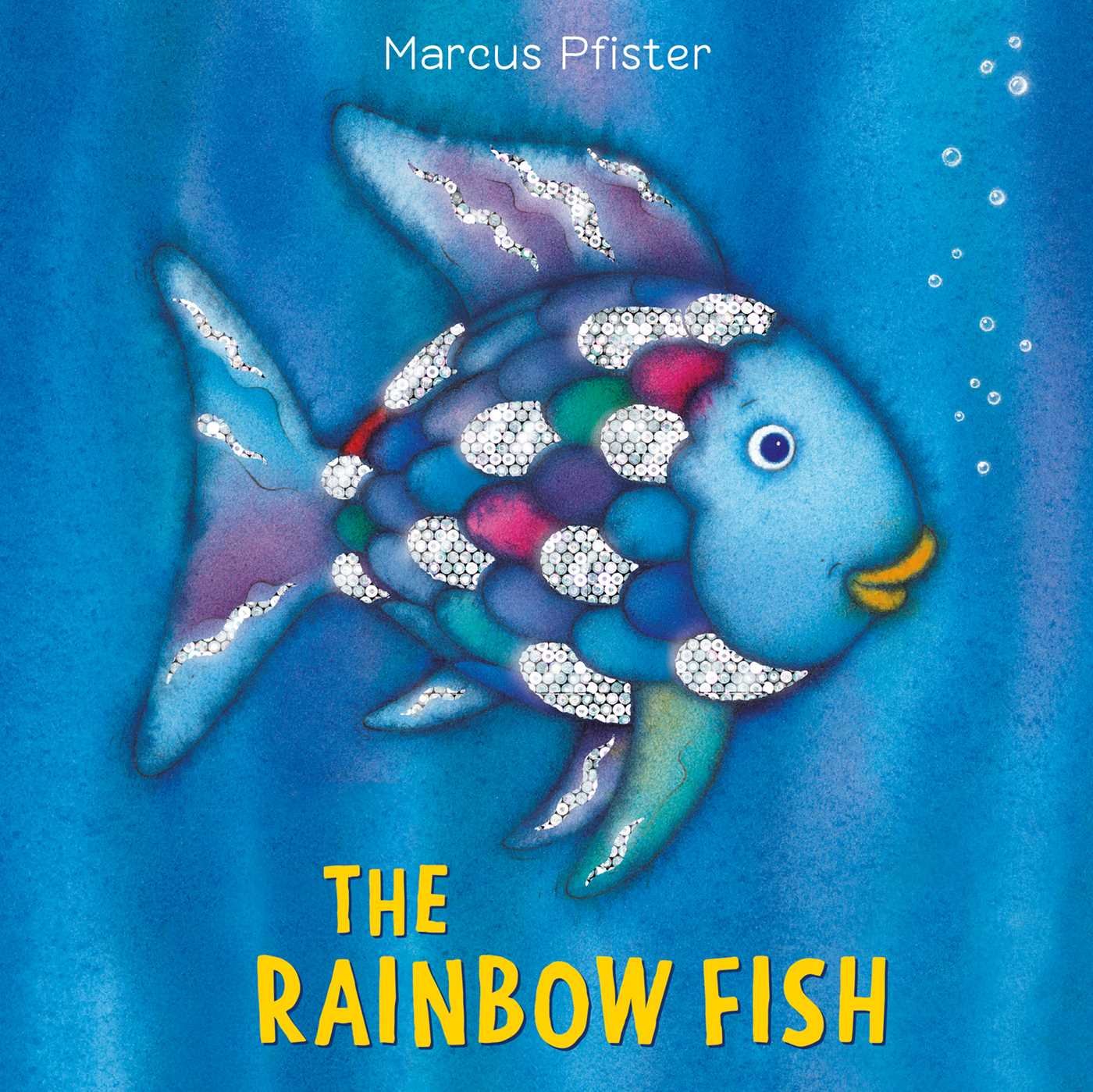 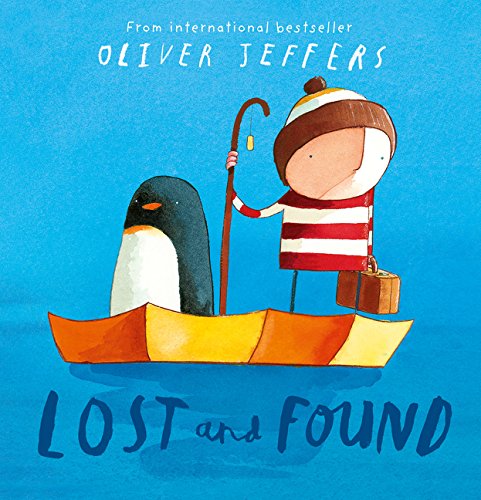 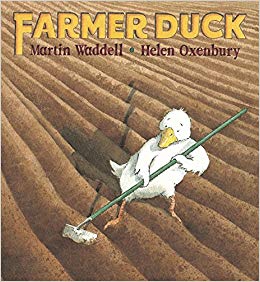 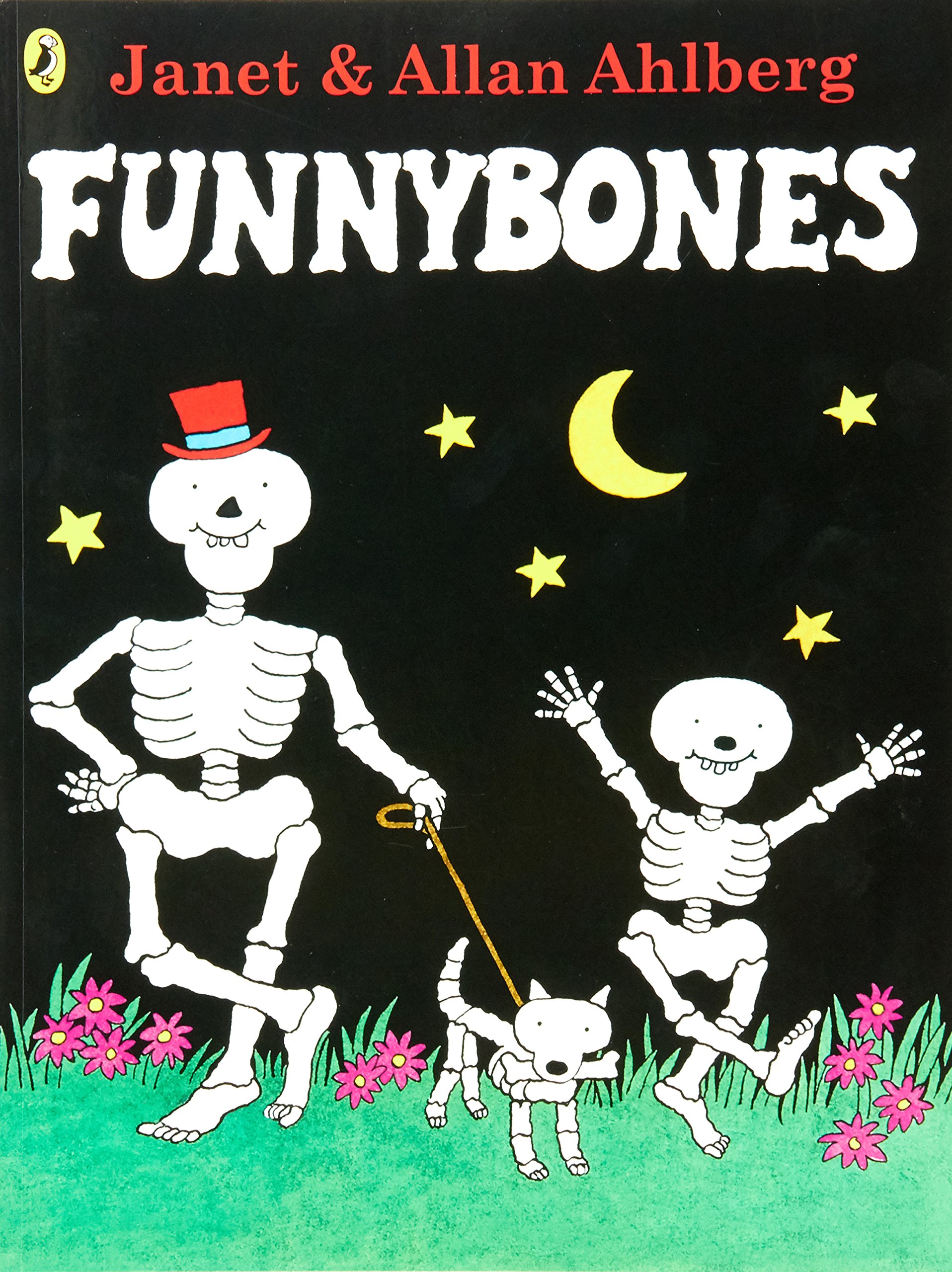 Free ChoiceI Read/Read to Me: I Read/Read to Me: I Read/Read to Me: I Read/Read to Me: I Read/Read to Me: Free ChoicePersonal, Social & Emotion Development Personal, Social & Emotion DevelopmentFree ChoiceRosie’s Walkby Pat HutchinsWhatever Nextby Jill MurphyHairy Maclaryby Lynley DoddDetective Dogby Julia DonaldsonKnuffle Bunnyby Mo WillamsFree Choice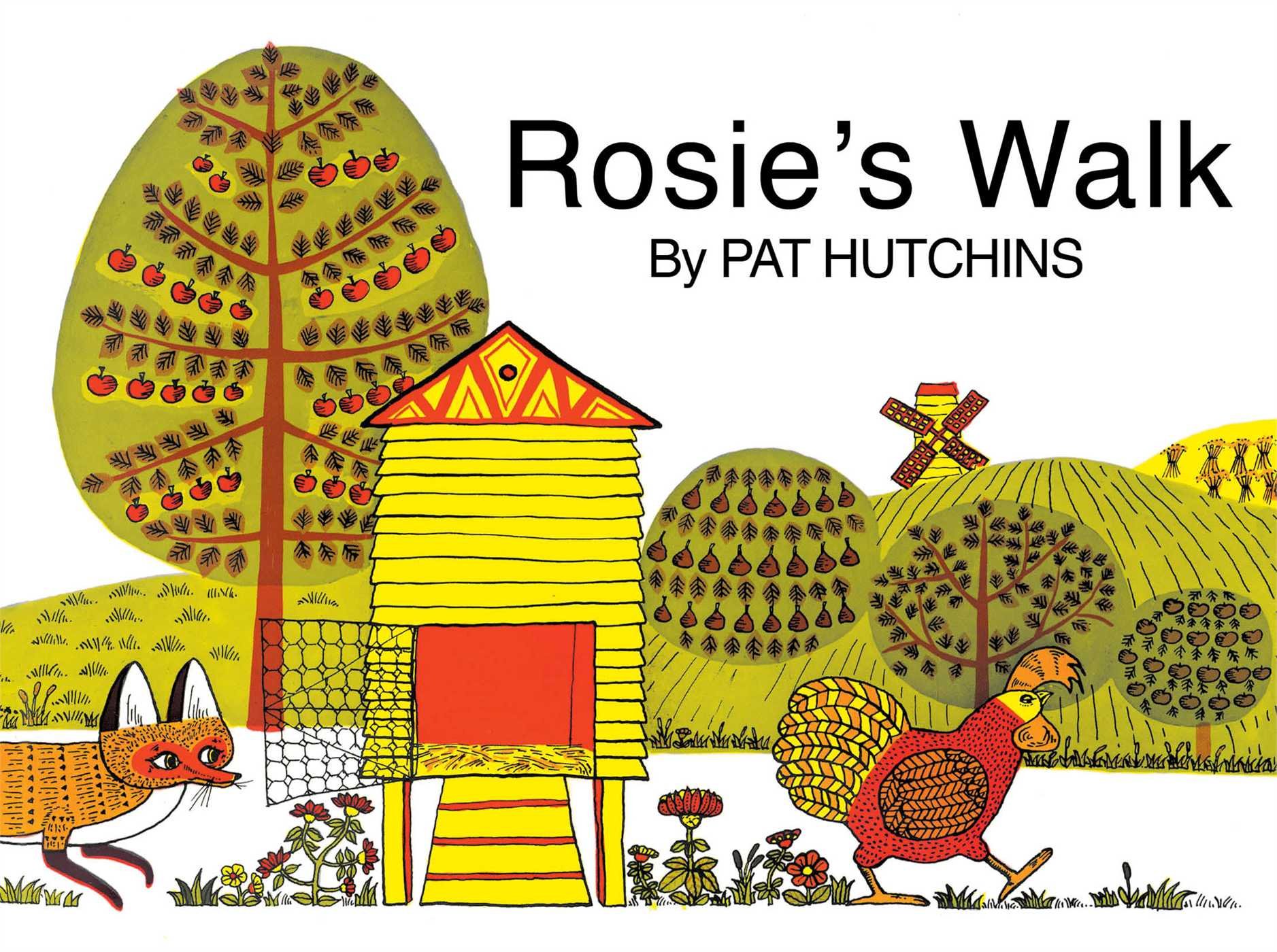 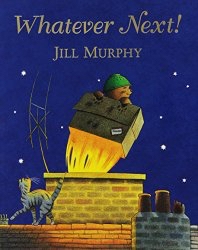 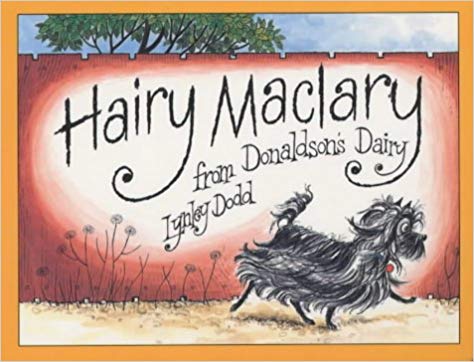 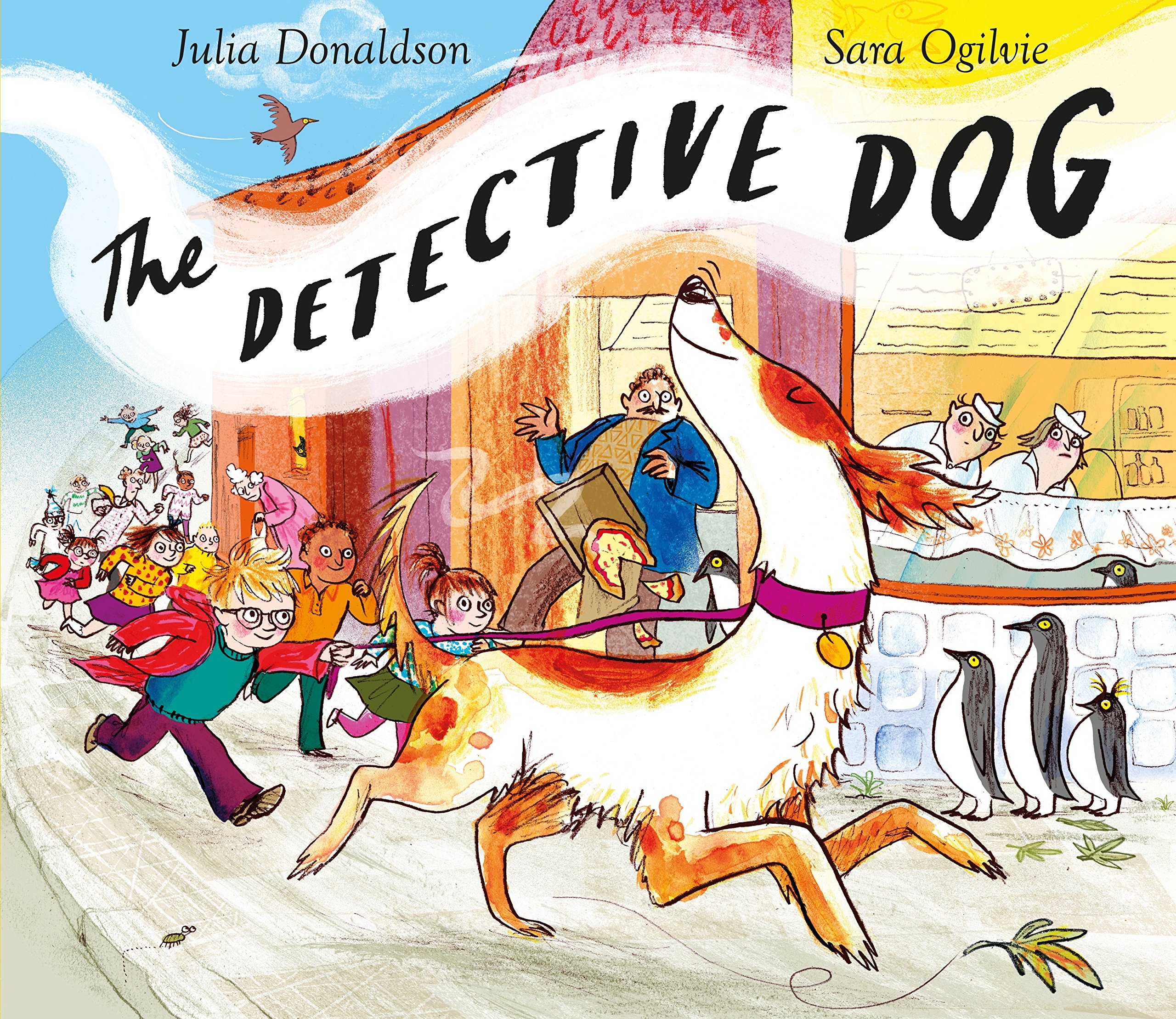 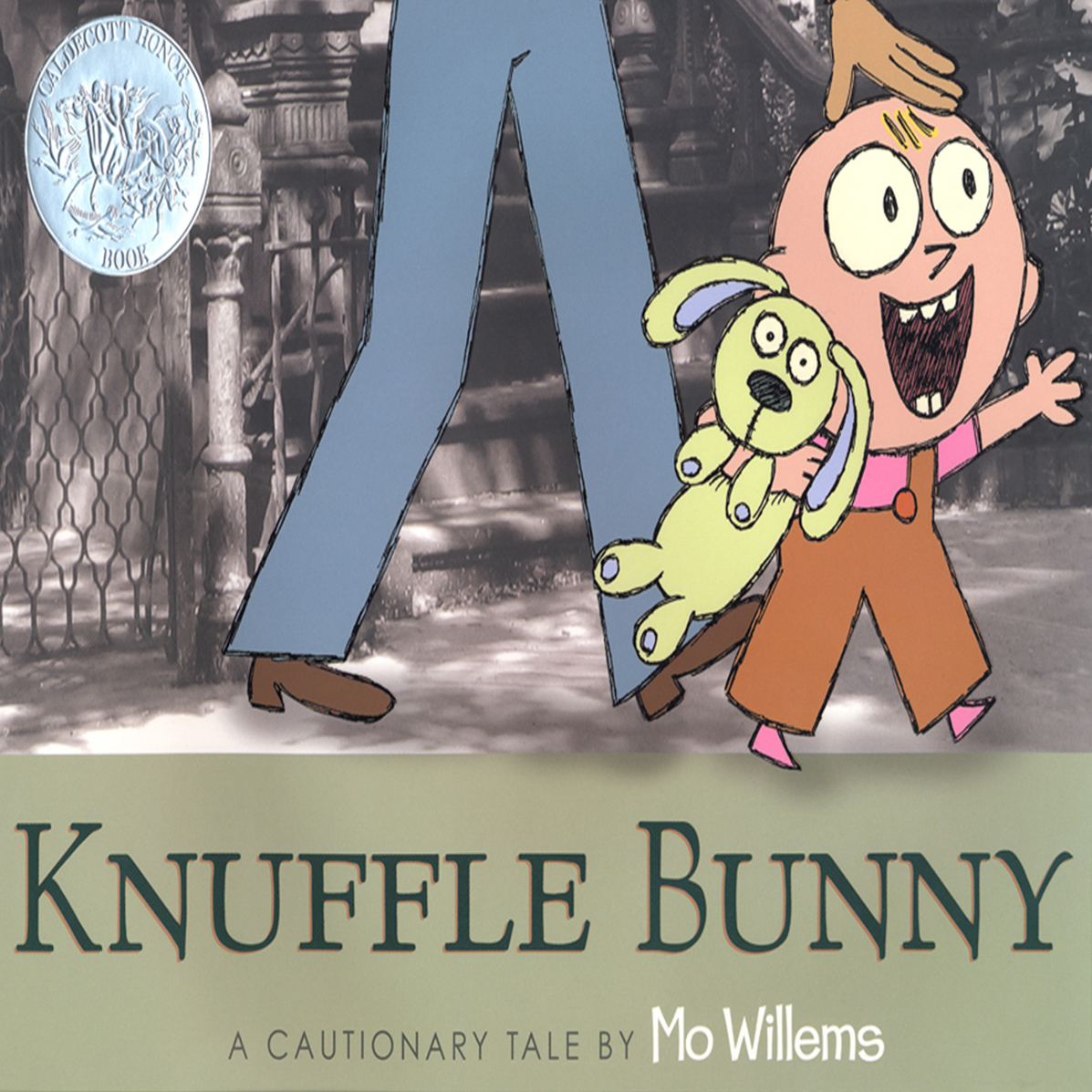 Free ChoiceI Read/Read to Me: I Read/Read to Me: I Read/Read to Me: I Read/Read to Me: I Read/Read to Me: Free ChoiceExpressive Arts and Design